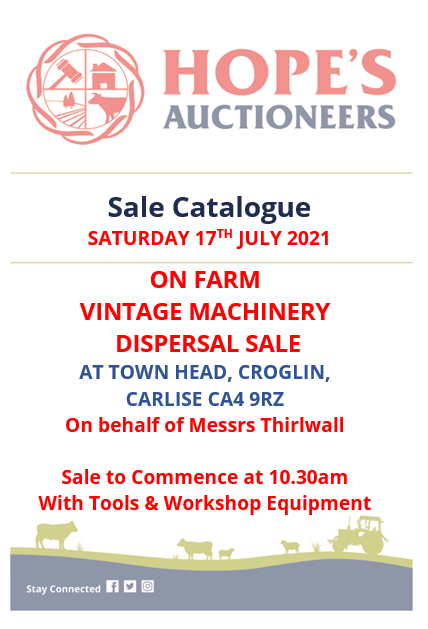 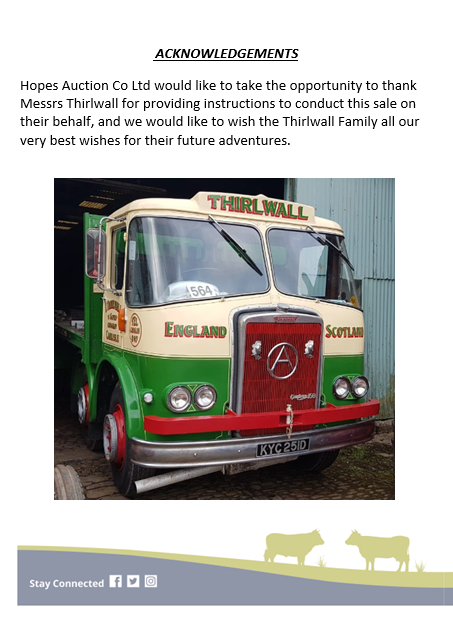 SCHEDULE OF MACHINERY TO BE SOLDAn outstanding collection of Vintage David Brown Tractors2 x David Brown 900 Diesel TractorsDavid Brown 950 Tractor - To RestoreAtkinson Mark 1 150 Gardener Flat Bed Wagon - 8 Wheeler David Brown 1690 - 6 Cylinder 103hp TractorDavid Brown 990 Diesel TractorDavid Brown 880 Diesel Tractor – 3 Cyclinder2 x David Brown 1212 Hydra Shifts TractorsDavid Brown VAK1 1942 TractorDavid Brown VAK1A 1946 TractorVAG1C Cropmaster 1948VAG1C Cropmaster 1948 Perkins Conversion – ONLY ONE IN THE COUNTRYDavid Brown 25C 19565 x David Brown Ploughs4 x Ordinary 2 Furrow Ploughs Deep Digger3 Furrow Plough1 set Ransome DiscsFowler Stationary EngineThree Point Linkage Kidd Saw BenchTow CompressorConverted Trailer PloughTrailer Plough1 set Ferguson DiscsLister Stationary Engine Generator2 x Stationary EnginesQuantity of heavy steel fencingTipping TrailerCar Transporter2 x Electric Compressors3 x Arc WeldersMiscellaneous David Brown PartsMiscellaneous ToolsMiscellaneous Drills & GrindersVarious Work Shop ToolsCement MixerSteam CleanerVarious Truck Tractor WheelsLawn Mowers2 x GeneratorsApproximately 200 lots in total together with Inputs by ArrangementMACHINERY SALES TO INCLUDE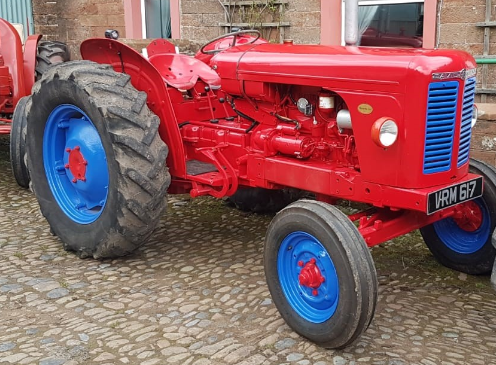 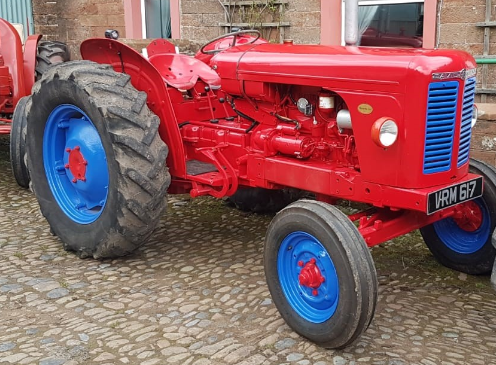 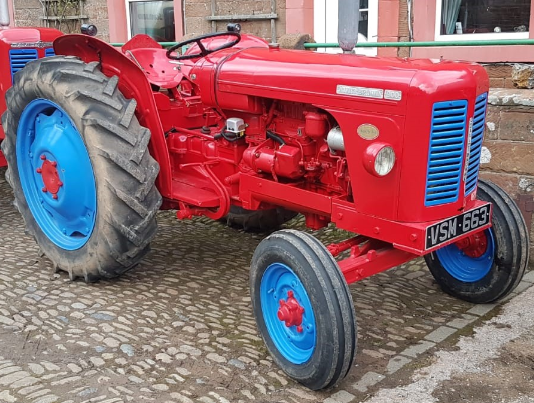 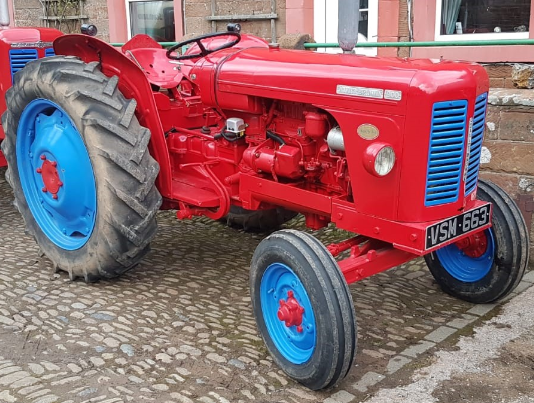 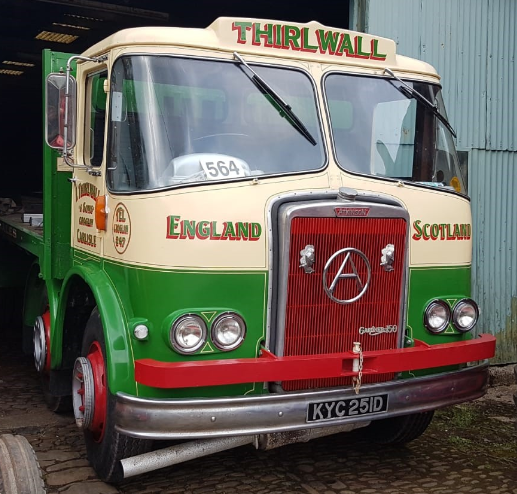 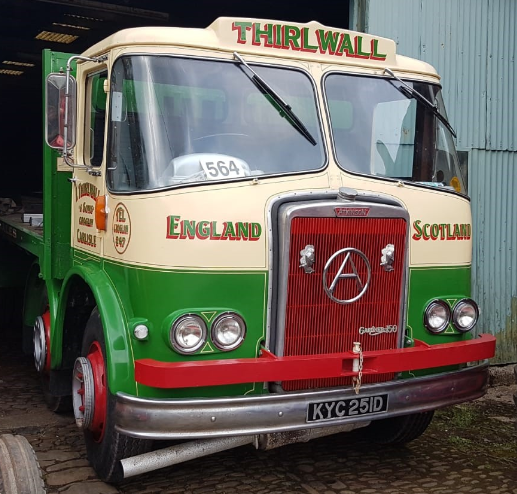 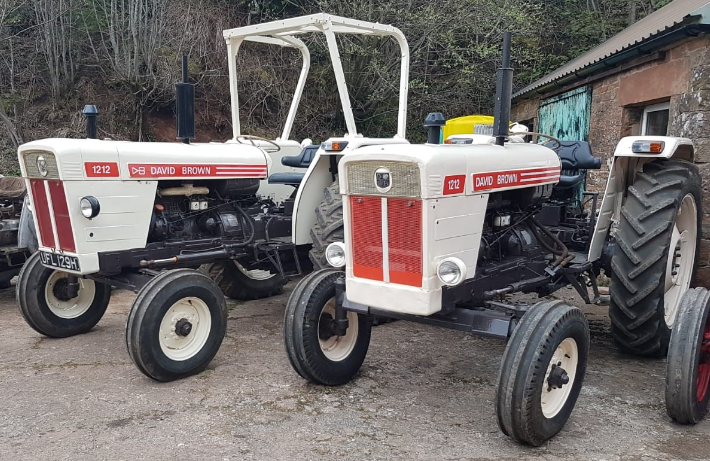 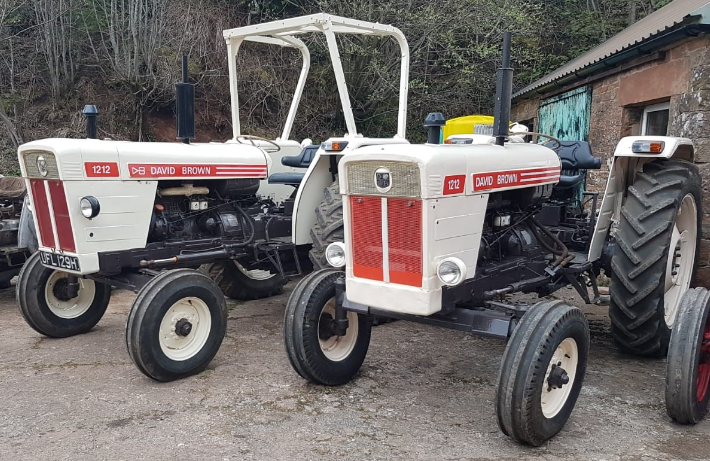 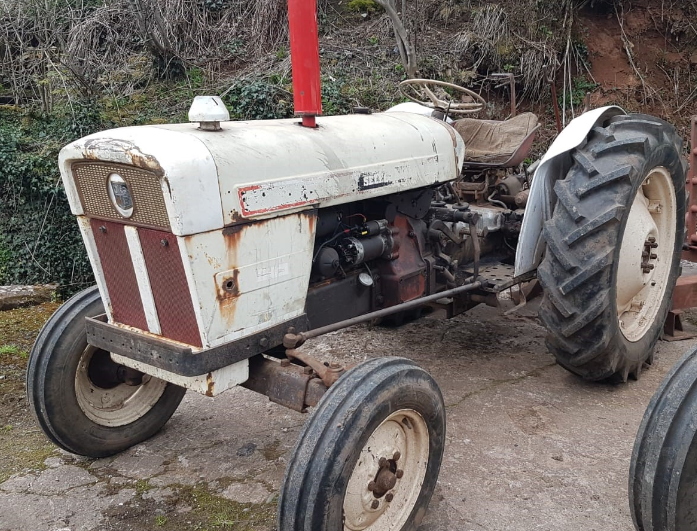 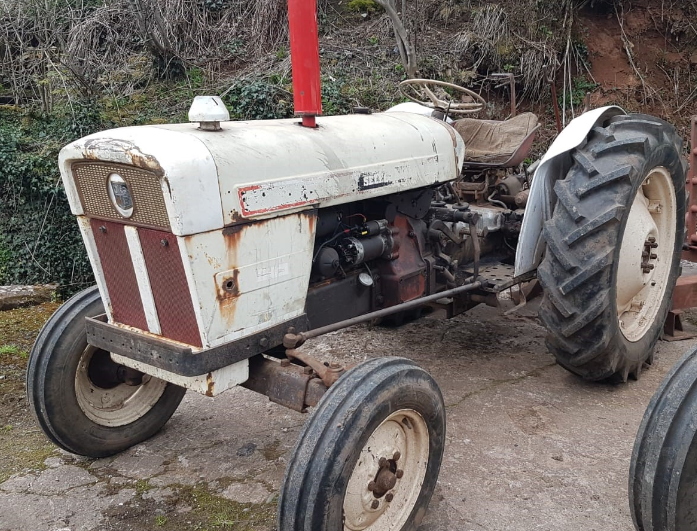 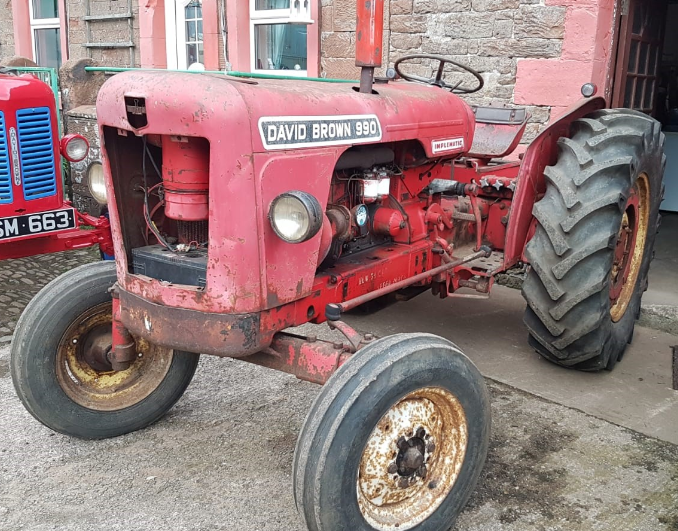 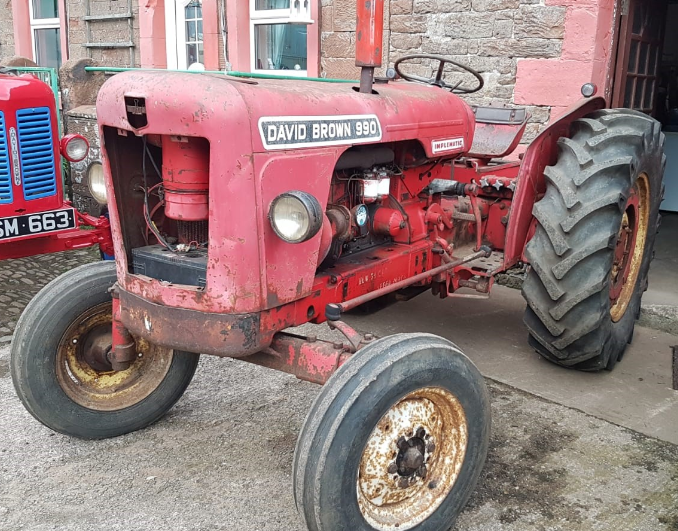 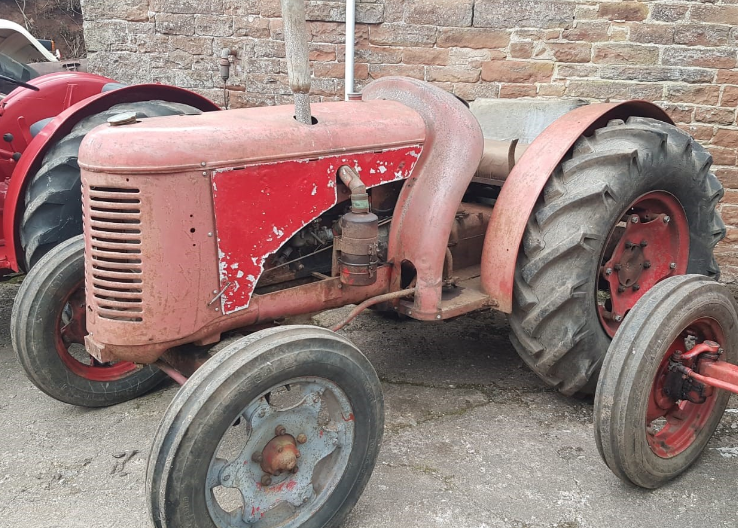 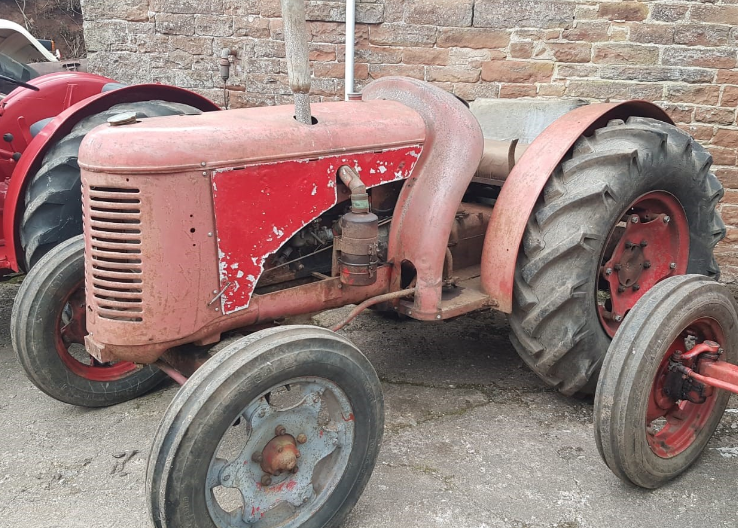 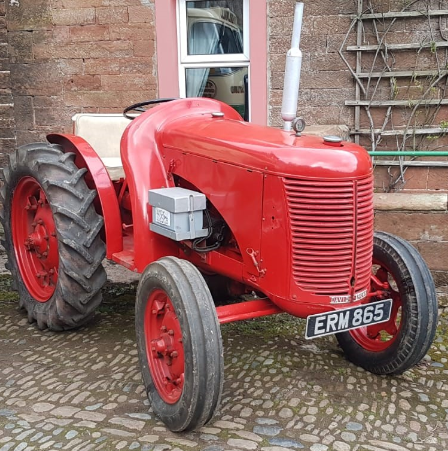 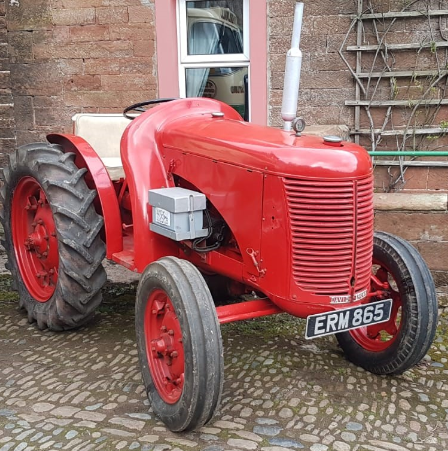 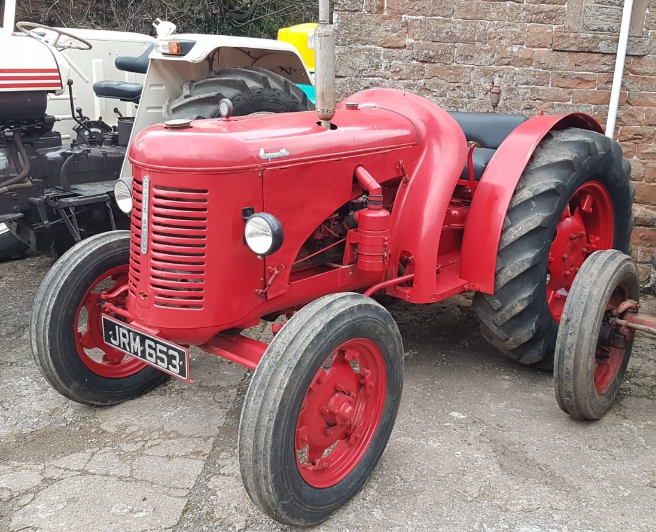 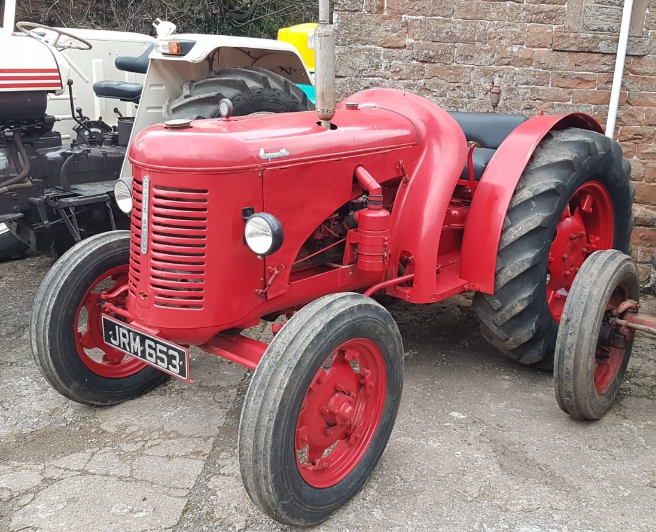 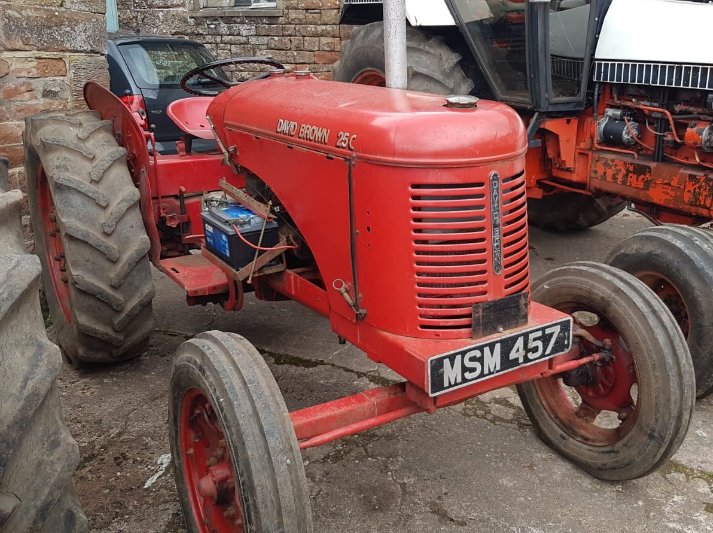 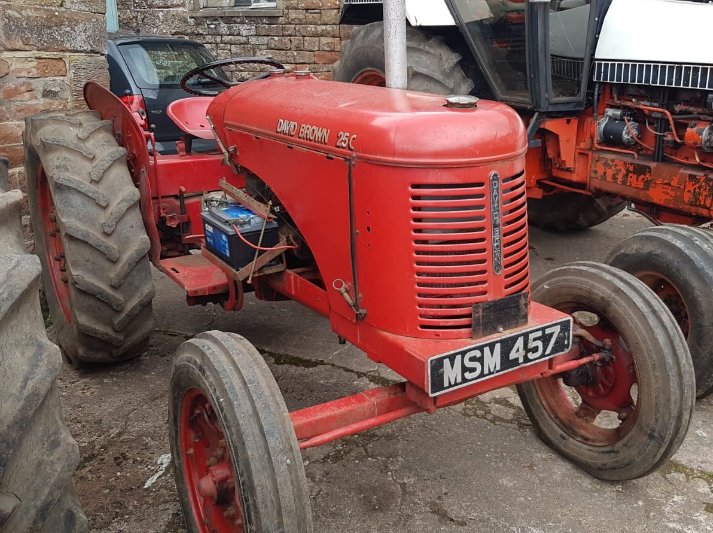 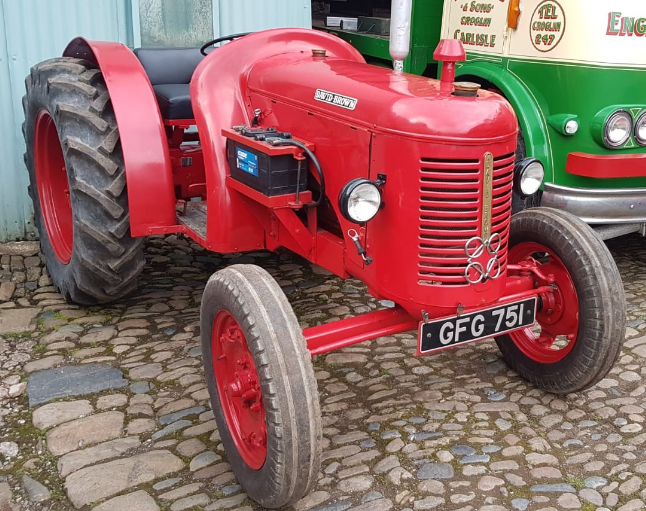 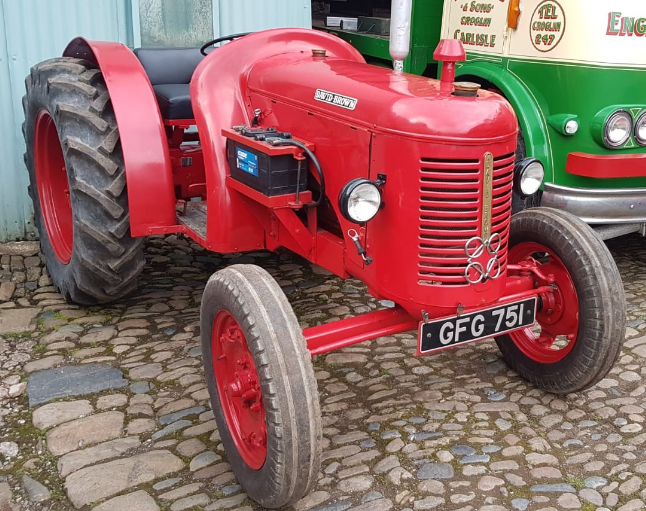 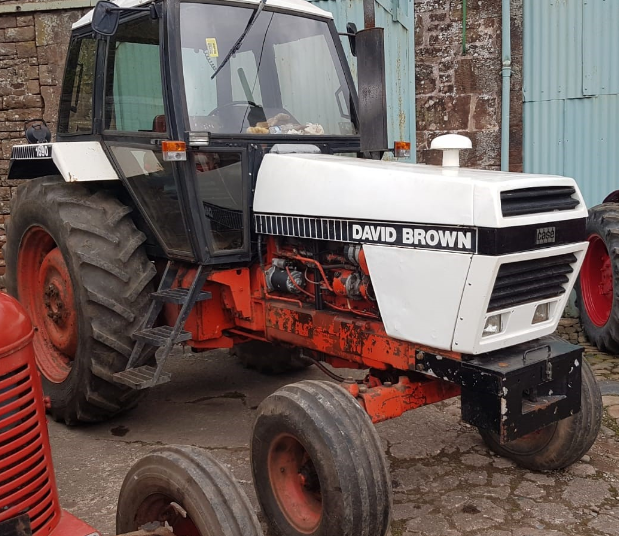 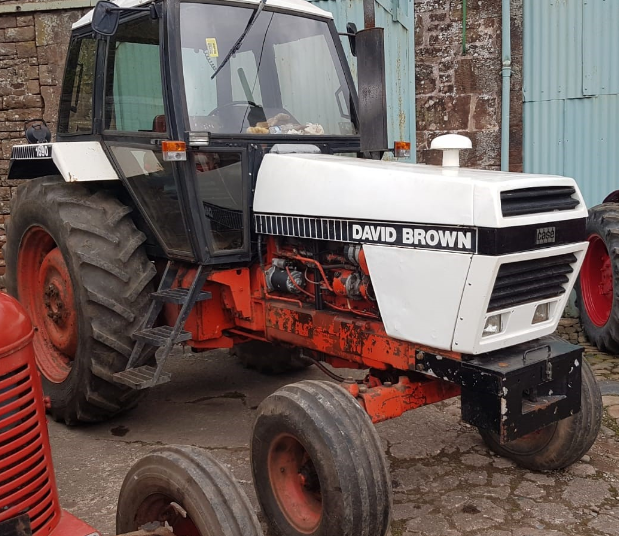 NOTESVIEWING ON THE FARM ON THURSDAY 15TH JULY AND FRIDAY 16TH JULY 2021 BETWEEN 10AM AND 4PMBUYERS PREMIUM 5%VAT CHARGED AT 20%CARD PAYMENTS AVAILABLE.CHEQUE AND CASH ACCEPTED.ANY PURCHASERS WHO HAVE NOT TRADED WITH HOPES AUCTION CO LTD, PLEASE PROVIDE REFERENCES PRIOR TO BIDDING.ALL BUYERS TO REGISTER FOR BUYER NUMBER BIDDING.CATERERS WILL BE IN ATTENDANCEINPUTS ALSO BE INCLUDED IN THE SALE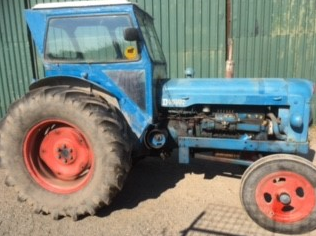 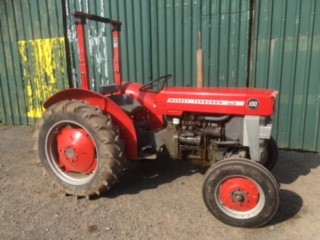 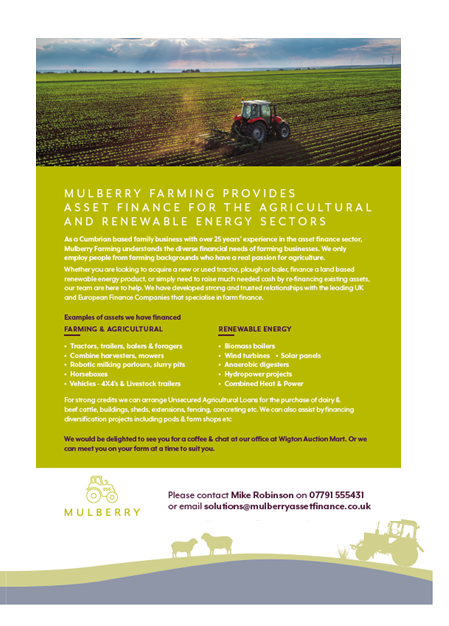 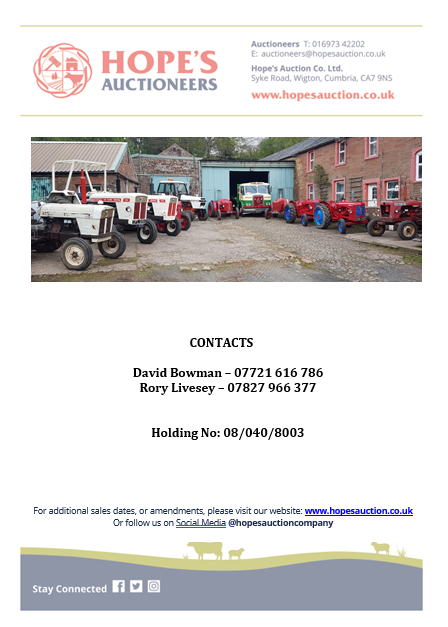 